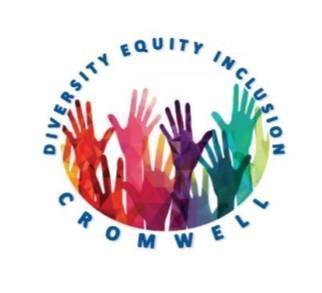 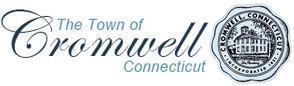 41 West Street, Cromwell CT 06416860-632-3448Diversity and Inclusion CommitteeMonthly Meeting Minutes Date: Monday, February 27, 2023 Time: 6:00 PMIn person at multi purpose room at Cromwell Town Hall and Via Google MeetCall to Order 6:11pm

Approval of Agenda  passed unanimously with amendment to add CCD Rock Hunt to new business

Approval of Previous Meeting’s Minutes motion to approve by Whitney, passed unanimously

Town Council Liaison Report no liaison in attendance

 Cromwell Public Schools District Equity Committee Liaison Report – Beth and Clare were both at last meeting. Each school is acting independently, and starting to incorporate different cultures. There is a black history month event coming up. Woodside librarian has reached out to counterparts to start incorporating and having more diverse literature available. The high school has offered a book tasting for staff. The middle school teachers have started a book club to start researching their identity and self -reflection. 
LGBTQ+ Committee update – no update, meeting last week did not have a quorum

Old BusinessNew BusinessCreate 2023 action plan – members to come up with ideas for events all year and report back at next meetingCreate a subcommittee for recruitment and participation – YWCA of Hartford is holding a 50/50 campaign to help engage others in the civic process and bring DEI to civic culture. Whitney will reach out to see if they can help with our community. A subcommittee will meet after we hear back from the YWCA.CCD Rock Hunt – for rock hunt: each group is responsible for approximately 20 rocks, rocks are due to Ann the week of April 17 (70 Strand Circle). Each non-profit that participates will have a set number of rocks to hide around town. The hunt starts on Sat the 29th. 
Open Forum/For the Good of the OrganizationYouth Services needs an update on the ADA funding. Erin will go back into previous meeting minutes and send an update to Sarah. 

Adjourn 7:01pmSigned, Erin OmicioliSecretary